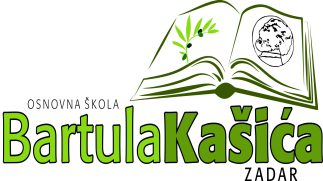 REPUBLIKA HRVATSKAOŠ BARTULA KAŠIĆA Bribirski prilaz 2 ,23 000 ZadarTel:023/321 -397  Fax:023/323-620Email: ured@os-bkasica-zadar.skole.hrKLASA:007-04/24-02/04URBROJ: 2198-1-1-24-01Zadar, 13.ožujka 2024.g.POZIV članovima ŠOPozivam Vas na 32. sjednicu Školskog odbora koja će se održati   dana dana                           13. ožujka 2024.  elektronskim putem u periodu od 10,00– 14,00 satiPredlažem slijedeći:D N E V N I   R E D :Usvajanje zapisnika sa prethodne sjedniceRazmatranje i donošenje odluke o utvrđivanju Prijedloga Statuta OŠ Bartula Kašića ZadarDavanje prethodne suglasnosti za zasnivanje radnih odnosa na radnim mjestima:-učitelja/ice razredne nastave ( određeno-zamjena)-učitelja/ice informatike-stručni suradnik pedagog/inja (neodređeno nepuno radno vrijeme)-spremačica ( neodređeno puno radno vrijeme)                                                                                           Predsjednica ŠO:                                                                                Elza Nadarević BaričićDostaviti: Elza Nadarević BaričićAnita Dukić Josip KvartučAna Rücker Matea BakmazBernarda ČačićKrešimir Mijić                Katica Skukan,ravnateljicaOglasna ploča ŠkolePismohrana